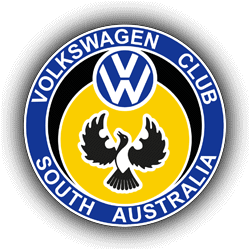 Club Run To Mt Pleasant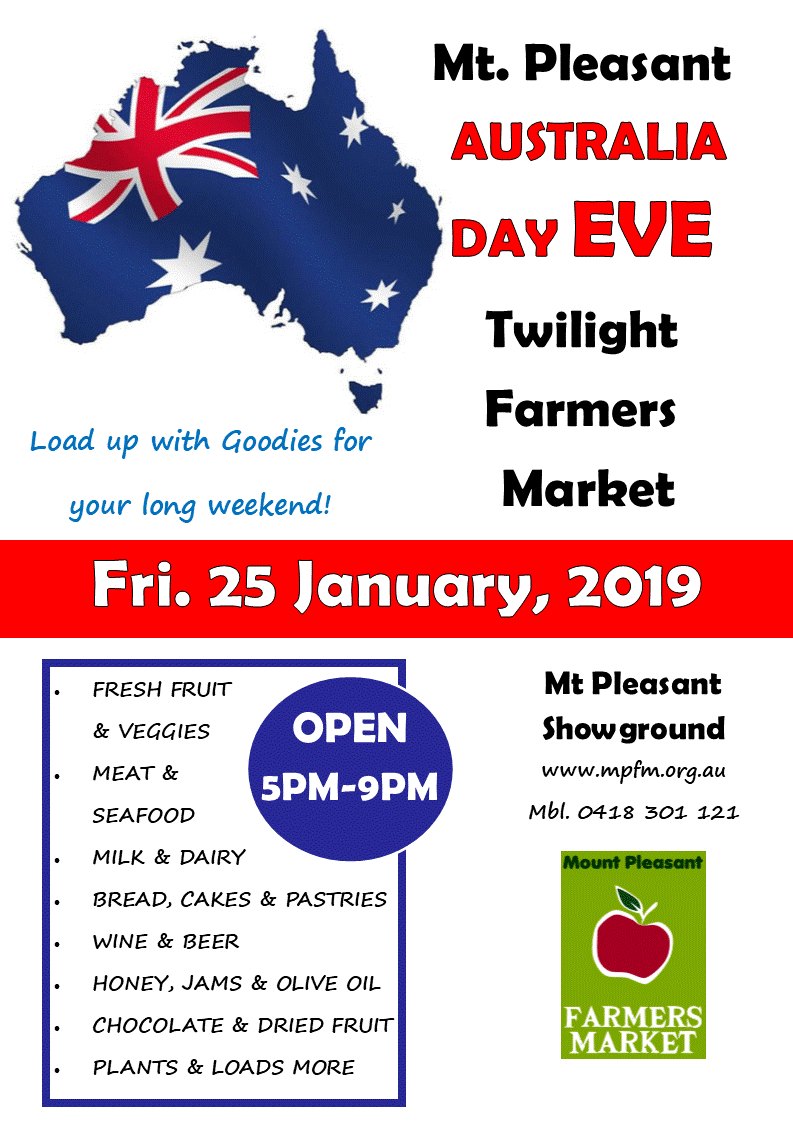 Meet at Linde Reserve Stepney5.15 pm for a 5.30pm departureWe will drive through the hills to Mt Pleasant for a relaxing meal and a spot of shopping at the Twilight Market.